JHS LESSON PLANA.SMITHGRADE: 3rd JHSSOURCE MATERIAL: From a JTE who I worked with 2 years agoDURATION: 50 minsALT ROLE: FacilitatorJTE ROLE: Facilitator and translatorINTRODUCTIONThis activity is designed to get away from making worksheets and using endless ideas from Englipedia or any other ESL website. It focuses on getting the students and the teachers to think outside the box.ACTIVITYA) Introduce the Grammar point "This is a car made in Japan"Intro: Play a quick Karuta game using 10 cards.1. This is a car made in Japan.     Toyota2. This is a food made from rice      Onigiri3. This is a fruit eaten in Summer     Watermelone.t.c B) The students now have some ideas of things to draw and introduce to you as a new ALT in Japan (pretend you don’t know). This is a good cultural lesson for you and for them to teach you about things they care about. Make it into a book for everyone to enjoy!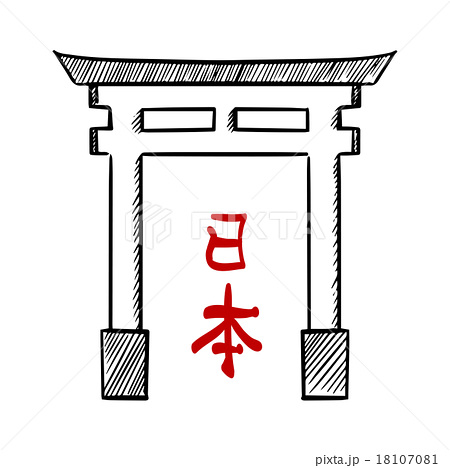 